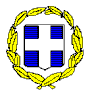 Υπουργείο Αγροτικής Ανάπτυξης και ΤροφίμωνΓενική Διεύθυνση ΚτηνιατρικήςΔιεύθυνση Υγείας των ΖώωνΤμήμα Λοιμωδών και Παρασιτικών ΝοσημάτωνΣυμβολή των κυνηγών στην επιτήρηση και την πρόληψη της Αφρικανικής Πανώλους των Χοίρων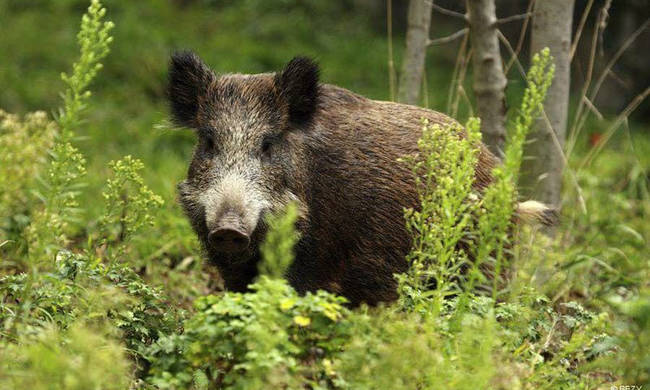 Η Αφρικανική Πανώλη των Χοίρων:ΔΕΝ ΥΠΑΡΧΕΙ ΘΕΡΑΠΕΙΑ ΟΥΤΕ ΔΙΑΘΕΣΙΜΟ ΕΜΒΟΛΙΟ ΓΙΑ ΤΟ ΝΟΣΗΜΑ!!Συμπτώματα: 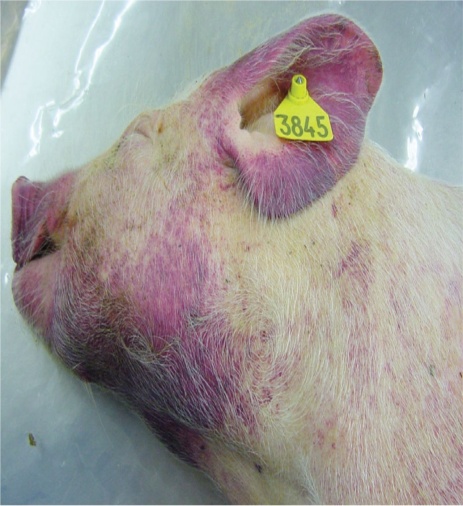 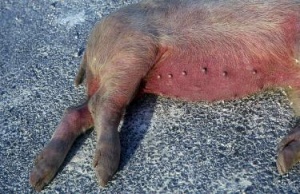 Αλλοιώσεις στα εσωτερικά όργανα του ζώου: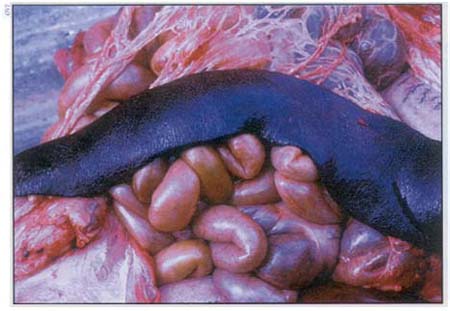 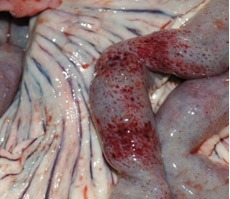 Η ΕΠΙΒΕΒΑΙΩΣΗ ΤΟΥ ΝΟΣΗΜΑΤΟΣ ΓΙΝΕΤΑΙ ΜΟΝΟ ΕΡΓΑΣΤΗΡΙΑΚΑ!!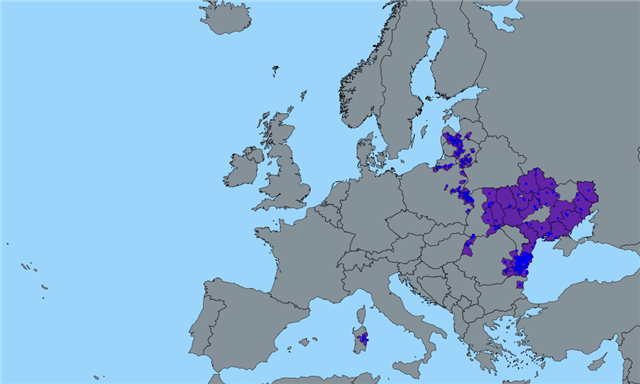 Κατά τη διάρκεια του κυνηγιού προσέχουμε για:ΣΕ ΠΕΡΙΠΤΩΣΗ ΕΥΡΕΣΗΣ ΝΕΚΡΩΝ ΑΓΡΙΟΧΟΙΡΩΝ ΑΚΟΜΑ ΚΑΙ ΑΥΤΩΝ ΠΟΥ ΕΧΟΥΝ ΣΚΟΤΩΘΕΙ ΣΕ ΑΥΤΟΚΙΝΗΤΙΣΤΙΚΟ ΑΤΥΧΗΜΑ – ΕΙΔΟΠΟΙΟΥΜΕ ΑΜΕΣΑ ΤΙΣ ΤΟΠΙΚΕΣ ΚΤΗΝΙΑΤΡΙΚΕΣ ΑΡΧΕΣ!!!!Μέτρα πρόληψης κατά το κυνήγι: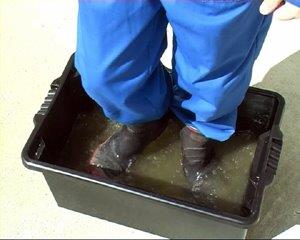 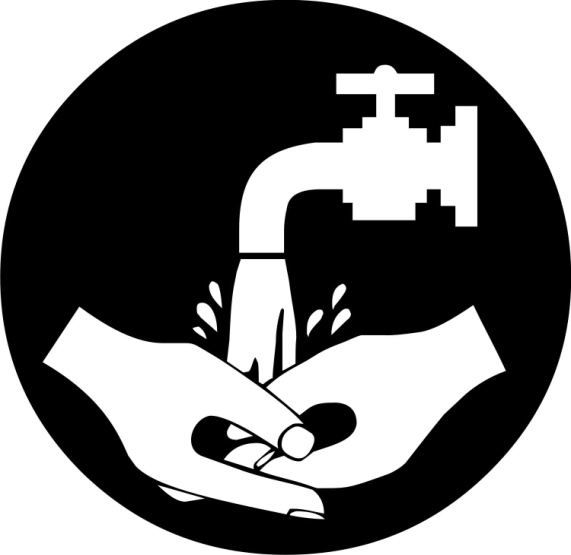 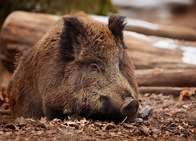 